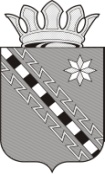 Российская ФедерацияНовгородская областьДУМА МАЛОВИШЕРСКОГО МУНИЦИПАЛЬНОГО РАЙОНАР Е Ш Е Н И ЕПринято Думой Маловишерского муниципального района 15 февраля 2018 годаДума Маловишерского муниципального районаРЕШИЛА:1. Внести в пункт 25 Положения о порядке проведения осмотров зданий, сооружений на предмет их технического состояния и надлежащего технического обслуживания в соответствии с требованиями технических регламентов, предъявляемыми к конструктивным и другим характеристикам надежности и безопасности указанных объектов, требованиям проектной документации, выдачи рекомендаций о мерах по устранению выявленных нарушений на территории Маловишерского района, утвержденного решением Думы Маловишерского муниципального района от 25.02.2016 №65, изменение, заменив слова «от 1 июля 2010 года №791-ОЗ» словами «от 01.02.2016 №914-ОЗ».2. Опубликовать решение в  бюллетене  "Возрождение".Председатель Думы муниципального района 	 Г.Г. Жукова Глава муниципального района 	 Н.А. Маслов15 февраля 2018 года№ 245Малая Вишера О внесении изменения в Положение о порядке проведения осмотров зданий, сооружений на предмет их технического состояния и надлежащего технического обслуживания в соответствии с требованиями технических регламентов, предъявляемыми к конструктивным и другим характеристикам надежности и безопасности указанных объектов, требованиям проектной документации, выдачи рекомендаций о мерах по устранению выявленных нарушений на территории Маловишерского района